Номинация: Лучшая технологическая карта урока, организуемого для обучающихся с ограниченными возможностями здоровья с использованием цифровых инструментовАвтор: Журавлева Евгения Михайловна Email: evgeniy1234567vs@mail.ruАдрес: Челябинская область, г. ТроицкНазвание организации: Государственное казённое общеобразовательное учреждение «Общеобразовательная школа-интернат для слепых и слабовидящих обучающихся» г. ТроицкаАннотация работы:Предмет: Литературное чтениеУМК «Школа России»Класс: 2 Тема: И.А. Крылов «Стрекоза и Муравей».Цель:Формирование восприятия басни как особого литературного жанра с ярко выраженной спецификой художественного видения её автором явлений реальной действительности.Задачи:  Выделить важнейшие характеристики басни, доступные для восприятия младших школьников, вызвать желание читать басни.Продолжить развитие общего и литературного образования обучающихся через чтение басен.Продолжить развитие культуры речи.Продолжить воспитание сотрудничества.Планируемые результаты:Личностные-Проявление творческого отношения к процессу обучения.-Умение оценивать себя и окружающую жизнь при анализе образов, особенностей поведения героев басни.Познавательные-Умение находить сходство и различие между героями басни.-Умение перерабатывать и обобщать информацию, полученную из разных источников.-Умение находить ответы на вопросы, используя свой жизненный опыт и информацию, полученную на уроке.- Умение давать оценку своим действиям, оценивать результат.Регулятивные-Умение ставить цель на основе соотнесения того, что уже известно школьнику и того, что ещё неизвестно.-Умение составлять совместно с учителем план действий.-Умение контролировать результаты работы на уроке, обнаруживать отклонения от образца.Коммуникативные-Умение формулировать свою мысль в устной речи, высказывать свою точку зрения, грамотно формулировать высказывание.-Умение сотрудничать, договариваться с другими о последовательности действий и результате, представлять другим ход своей работы и её результат, слушать мнение других.Предметные    -Умение правильно, осознанно, выразительно читать, читать по ролям.    -Умение различать речь автора и героев басни.             Во время урока ребята находили интересные факты об авторе, рисовали рисунки и инсценировали басню. Затем мы с ребятами вместе оцифровали их рисунки и факты, записанные в тетрадках, и поместили на виртуальную доску padlet, чтобы родители тоже могли видеть, как ребята учатся в школе.Ход урока:Этапы урокаДеятельность учителяДеятельность учащихсяФормируемые УУДI. Самоопределение к деятельности.-Актуализация знаний учащегося;-мотивация обучающихся к изучению темы-Ребята, приготовьте ладошки. Я хочу подарить вам хорошее настроение, а вы передайте его дальше.- Постановка целей урока с учетом общей готовности учащихся к работе.-Познавательный факт!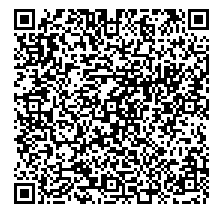 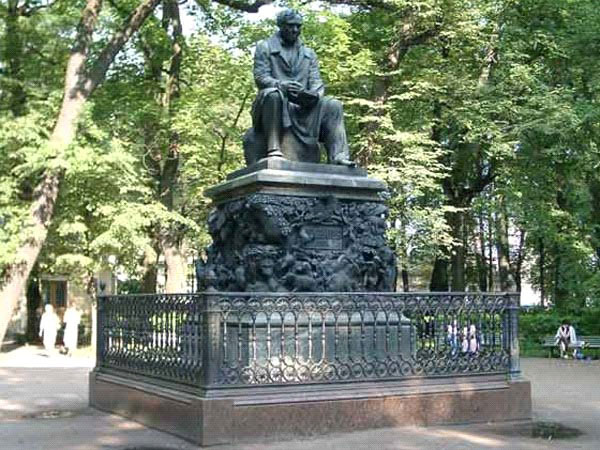 Учитель: - Ребята, тему урока мы определим вместе с вами. На экране фотография (памятник И.А. Крылову). Посмотрите на памятник человеку, очень известному в русской литературе. Памятник находится в Летнем саду в Санкт-Петербурге, на детской площадке. Статуя высокая – 3 метра, а пьедестал не велик. С четырёх сторон на нём размещены бронзовые фигуры различных животных. Как вы думаете, кто этот человек? И почему скульптор изобразил его в окружении животных.Верно ребята, это баснописец И.А. Крылов.- Сейчас мы посмотрим краткую биографию И.А.Крылова. 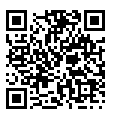 https://www.youtube.com/watch?v=_4zQxQAbc_I&t=130sИгра «Разведчики»Работа в группах. В каждой группе ребята выбирают разведчика, который должен принести информацию, писаря, который должен законспектировать полученный факт и докладчика, который донесёт информацию до всего класса.Итак: задача разведчика прочитать интересный факт о И.А. Крылове и пересказать своей группе; задача писаря записать данный факт, а докладчик рассказывает всему классу.Интересные факты: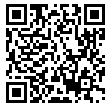 https://foxford.ru/wiki/literatura/biographiya-krilova   Онлайн- школа ФоксфордС биографией И.А. Крылова познакомились. А с какой басней мы сегодня будем знакомиться?Для этого отгадайте загадки.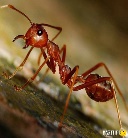 -Кто в лесу без топоров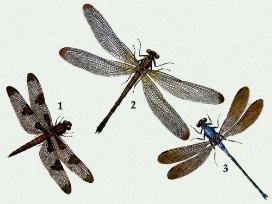 Строит избу без углов? - Самолётик лёгкий быстрыйнад цветком летит душистым,Крылья, хвостик и глазаЭто чудо - …Картинки: муравья https://www.google.ru/search?qстрекозыhttp://dic.academic.ru/dic.nsf/bse/136382/%D0%A1%D1%82%D1%80%D0%B5%D0%BA%D0%BE%D0%B7%D1%8BУмение со стороны учащихся фиксировать затруднение или удивление, выражать их в речи, самостоятельно формулировать тему урока. Принятие целей урока, готовность к чтению и обсуждению басни. Дети обсуждают вопросы учителя, высказывают возможные ответы. Учатся работать по плану, предложенному учителем.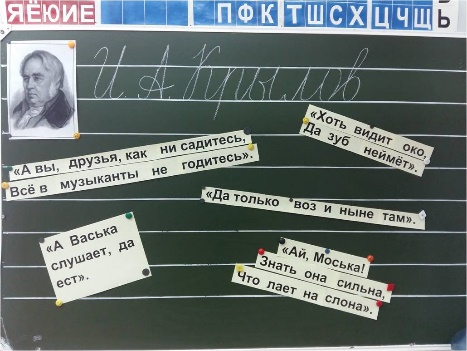 https://cloud.mail.ru/public/q35U/jjwNCTWNG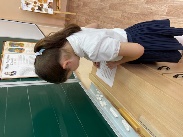 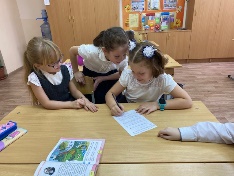 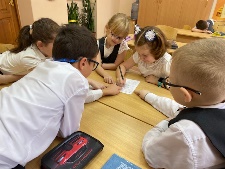 Интересные факты от ребят на виртуальной доске padlet: https://padlet.com/evgeniy1234567vs/lrvmcysq24cwi0j4 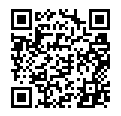 Личностные: проявление интереса к жанру басни.Регулятивные: умение учиться работать по предложенному учителем плану, проговаривать последовательность действий на уроке. Познавательные:умение учиться перерабатывать полученную информацию из одной формы в другую.Коммуникативные:умение учиться оформлять свою мысль в устной и письменной речи, высказывать свою точку зрения.II этап:Изучение нового содержания.Формирование восприятия басни как особого литературного жанра.Басня И.А. Крылова «Стрекоза и Муравей»Басня-это литературный жанр, с краткой формой повествования, где действуют звери, птицы, вещи, а подразумеваются под ними люди, высмеиваются их пороки.
В басне содержится краткое нравоучительное заключение -мораль.-Прослушайте басню И.А.Крылова «Стрекоза и Муравей» в исполнении артиста.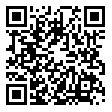 https://www.youtube.com/watch?v=QMiSfPMnUtA&t=46s  Аудиосказка-Понравилась вам басня?- Что удалось передать чтецу голосом, интонациями? - Кто главные персонажи этой басни?- Какой вы увидели Стрекозу? -Как автор передает настроение и чувства Стрекозы? Какими словами он выражает свое отношение к ней?- Что изменилось в жизни Стрекозы с наступлением зимы? Работа с рабочим листом.- Бывает ли так у людей? Что осуждает Крылов?- Автор через образы животных показывает человеческие характеры, он осуждает лень, беспечность, хорошую жизнь нужно заслужить честным трудом.-Через образы животных баснописец помогает людям увидеть в себе недостатки, пороки – и верит, что это поможет бороться с ними – например, с ленью, беспечностью. Автор как будто прячется за образами животных, но слова басен обращает к людям, он борется с недостатками и пороками, которые мешают людям жить в мире, согласии и счастье. Басни учат жить по справедливости.Подчеркни черты характера Стрекозы красным карандашом, Муравья – зелёным.Облако слов составлено на: https://wordscloud.pythonanywhere.com/ -Чтение басни по ролямРазделите в группе роли из басни. Читайте от лица персонажа, роль которого вы исполняете, добивайтесь того чего хочет ваш персонаж.Слушают басню в исполнении артиста. Проявляют наличие первичной эмоциональной реакции на текст, умение выразить свои чувства, мысли. Анализирует текст басни. Показывает умение отвечать на вопросы учителя с опорой на текст, аргументировать свою точку зрения.Участвуют в коллективной дискуссии, проявляют умение работать в парах, группах. Показывают умение формулировать аргументы, корректировать свою точку зрения. Дети оценивают качество чтения своих одноклассников.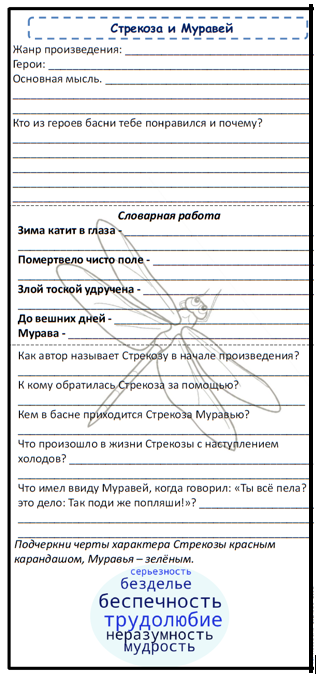 Рабочий листЛичностные:проявление интереса к жанру басни.Регулятивные:умение действовать по плану, давать оценку своим действиям, оценивать результат. Коммуникативные:умение сотрудничать, договариваться с другими о последовательности действий и результате, слушать мнения других. Предметные: усвоение литературного понятия «басня», умение определять характерные признаки басни, находить общие отличительные признаки, читать по ролям, передавать голосом, интонациями характер героя.Физминутка Игротанец «Двигайся! Замри!»https://yandex.ru/video/preview/9694585134423688141 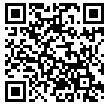 III этап ЗакреплениеРабота в группе1 группа готовит инсценировку басни.2 группа рисует рисунки к басне.3 группа готовит общий вывод.https://padlet.com/evgeniy1234567vs/lrvmcysq24cwi0j4 На виртуальной доске размещены работы групп.Дети демонстрируют свои рисунки. Показывают инсценировку.Личностные: Умение оценивать себя и окружающую жизнь при анализе образов, особенностей поведения героев басни.Регулятивные:Умение выполнять учебные задания в соответствии с целью.Познавательные: умение перерабатывать полученную информацию, делать выводы в результате индивидуальной работы и совместной работы всего класса.Коммуникативные:Умение слушать других, сформулировать свои мысли всегда. Предметные:Знание автора басни, ее содержания, героев.IV этап Рефлексивная деятельностьНаучить школьников соотносить полученный результат с поставленной целью и оценивать результат своей деятельности.Ребята, подводим итоги. Оцените свою работу на уроке. -На уроке я работал активно/пассивно-Своей работой на уроке я доволен/недоволен-Урок для меня показался коротким/длинным; интересным/скучным-За урок я не устал/устал-Мое настроение стало лучше/хуже-Материал урока мне был понятен/непонятен-Кому из ребят вашей группы можно сказать особое «спасибо» за активность на уроке и помощь в нашей работе?Оценка и рефлексия собственной и коллективной деятельности. Перечисление своих действий.Дети дают оценку своей работе на уроке.Коммуникативные умение контролировать и оценивать результат деятельности, допускать существование различных точек зренияРегулятивные:Оценивать совместно с учителем результат своих действий.V этап. Домашнее задание.На портале ЦОК                          в разделе литературный кружок пройти тест.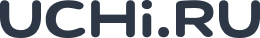 https://uchi.ru/literature-club/teacher/lists(время для выполнения 1 неделя)Для тех, кто пропустил урок, или хочет закрепить знания, можно посмотреть урок на РЕШhttps://resh.edu.ru/subject/lesson/5030/control/2/  урок тренировочные упражнения